* se presenti, mail immediata con i dati necessari a: 0 Polizia Cantonale [Centrale Back Office] (da parte dell’agente di Polizia)Repubblica e Cantone TicinoPolizia cantonale

Ver20190718                           Repubblica e Cantone TicinoPolizia cantonale

Ver20190718                           Repubblica e Cantone TicinoPolizia cantonale

Ver20190718                           Descrizione velocipede / ciclomotore Compilare il formulario. Presentarsi il prima possibile (max entro 24 ore) con il documento e gli allegati presso uno sportello della Polizia cantonale per formalizzare la denuncia. Eventuali ritardi potrebbero compromettere lo svolgimento degli atti d’inchiestaDescrizione velocipede / ciclomotore Compilare il formulario. Presentarsi il prima possibile (max entro 24 ore) con il documento e gli allegati presso uno sportello della Polizia cantonale per formalizzare la denuncia. Eventuali ritardi potrebbero compromettere lo svolgimento degli atti d’inchiestaDescrizione velocipede / ciclomotore Compilare il formulario. Presentarsi il prima possibile (max entro 24 ore) con il documento e gli allegati presso uno sportello della Polizia cantonale per formalizzare la denuncia. Eventuali ritardi potrebbero compromettere lo svolgimento degli atti d’inchiestaDescrizione velocipede / ciclomotore Compilare il formulario. Presentarsi il prima possibile (max entro 24 ore) con il documento e gli allegati presso uno sportello della Polizia cantonale per formalizzare la denuncia. Eventuali ritardi potrebbero compromettere lo svolgimento degli atti d’inchiestaDescrizione velocipede / ciclomotore Compilare il formulario. Presentarsi il prima possibile (max entro 24 ore) con il documento e gli allegati presso uno sportello della Polizia cantonale per formalizzare la denuncia. Eventuali ritardi potrebbero compromettere lo svolgimento degli atti d’inchiestaDescrizione velocipede / ciclomotore Compilare il formulario. Presentarsi il prima possibile (max entro 24 ore) con il documento e gli allegati presso uno sportello della Polizia cantonale per formalizzare la denuncia. Eventuali ritardi potrebbero compromettere lo svolgimento degli atti d’inchiestaDescrizione velocipede / ciclomotore Compilare il formulario. Presentarsi il prima possibile (max entro 24 ore) con il documento e gli allegati presso uno sportello della Polizia cantonale per formalizzare la denuncia. Eventuali ritardi potrebbero compromettere lo svolgimento degli atti d’inchiestaDescrizione velocipede / ciclomotore Compilare il formulario. Presentarsi il prima possibile (max entro 24 ore) con il documento e gli allegati presso uno sportello della Polizia cantonale per formalizzare la denuncia. Eventuali ritardi potrebbero compromettere lo svolgimento degli atti d’inchiestaDescrizione velocipede / ciclomotore Compilare il formulario. Presentarsi il prima possibile (max entro 24 ore) con il documento e gli allegati presso uno sportello della Polizia cantonale per formalizzare la denuncia. Eventuali ritardi potrebbero compromettere lo svolgimento degli atti d’inchiestaDescrizione velocipede / ciclomotore Compilare il formulario. Presentarsi il prima possibile (max entro 24 ore) con il documento e gli allegati presso uno sportello della Polizia cantonale per formalizzare la denuncia. Eventuali ritardi potrebbero compromettere lo svolgimento degli atti d’inchiesta  Velocipede:  	 uomo    	 donna    	 ragazzo/a  	 bambino/a  Velocipede elettrico:  	 senza targa1 (max 0.5kW / 20km/h oppure3 25km/h)	 con targa2 (max 1.0kW / 30km/h oppure3 45km/h)  Ciclomotore:  	 a combustione (max 1.0kW / 30km/h / 50cm3)  Altre categorie:	 sedie a rotelle elettriche max 1.0kW / 10 km/h	 sedie a rotelle motorizzate max 1.0kW / 30 km/h / 50cm3 	 monopattino elettrico max 2.0kW / 20km/h o 25km/h1 ciclomotore leggero art 18b OETV    2 ciclomotore art 18a OETV    3 con pedalata assistita   Velocipede:  	 uomo    	 donna    	 ragazzo/a  	 bambino/a  Velocipede elettrico:  	 senza targa1 (max 0.5kW / 20km/h oppure3 25km/h)	 con targa2 (max 1.0kW / 30km/h oppure3 45km/h)  Ciclomotore:  	 a combustione (max 1.0kW / 30km/h / 50cm3)  Altre categorie:	 sedie a rotelle elettriche max 1.0kW / 10 km/h	 sedie a rotelle motorizzate max 1.0kW / 30 km/h / 50cm3 	 monopattino elettrico max 2.0kW / 20km/h o 25km/h1 ciclomotore leggero art 18b OETV    2 ciclomotore art 18a OETV    3 con pedalata assistita   Velocipede:  	 uomo    	 donna    	 ragazzo/a  	 bambino/a  Velocipede elettrico:  	 senza targa1 (max 0.5kW / 20km/h oppure3 25km/h)	 con targa2 (max 1.0kW / 30km/h oppure3 45km/h)  Ciclomotore:  	 a combustione (max 1.0kW / 30km/h / 50cm3)  Altre categorie:	 sedie a rotelle elettriche max 1.0kW / 10 km/h	 sedie a rotelle motorizzate max 1.0kW / 30 km/h / 50cm3 	 monopattino elettrico max 2.0kW / 20km/h o 25km/h1 ciclomotore leggero art 18b OETV    2 ciclomotore art 18a OETV    3 con pedalata assistita   Velocipede:  	 uomo    	 donna    	 ragazzo/a  	 bambino/a  Velocipede elettrico:  	 senza targa1 (max 0.5kW / 20km/h oppure3 25km/h)	 con targa2 (max 1.0kW / 30km/h oppure3 45km/h)  Ciclomotore:  	 a combustione (max 1.0kW / 30km/h / 50cm3)  Altre categorie:	 sedie a rotelle elettriche max 1.0kW / 10 km/h	 sedie a rotelle motorizzate max 1.0kW / 30 km/h / 50cm3 	 monopattino elettrico max 2.0kW / 20km/h o 25km/h1 ciclomotore leggero art 18b OETV    2 ciclomotore art 18a OETV    3 con pedalata assistita   Velocipede:  	 uomo    	 donna    	 ragazzo/a  	 bambino/a  Velocipede elettrico:  	 senza targa1 (max 0.5kW / 20km/h oppure3 25km/h)	 con targa2 (max 1.0kW / 30km/h oppure3 45km/h)  Ciclomotore:  	 a combustione (max 1.0kW / 30km/h / 50cm3)  Altre categorie:	 sedie a rotelle elettriche max 1.0kW / 10 km/h	 sedie a rotelle motorizzate max 1.0kW / 30 km/h / 50cm3 	 monopattino elettrico max 2.0kW / 20km/h o 25km/h1 ciclomotore leggero art 18b OETV    2 ciclomotore art 18a OETV    3 con pedalata assistita   Velocipede:  	 uomo    	 donna    	 ragazzo/a  	 bambino/a  Velocipede elettrico:  	 senza targa1 (max 0.5kW / 20km/h oppure3 25km/h)	 con targa2 (max 1.0kW / 30km/h oppure3 45km/h)  Ciclomotore:  	 a combustione (max 1.0kW / 30km/h / 50cm3)  Altre categorie:	 sedie a rotelle elettriche max 1.0kW / 10 km/h	 sedie a rotelle motorizzate max 1.0kW / 30 km/h / 50cm3 	 monopattino elettrico max 2.0kW / 20km/h o 25km/h1 ciclomotore leggero art 18b OETV    2 ciclomotore art 18a OETV    3 con pedalata assistita   Velocipede:  	 uomo    	 donna    	 ragazzo/a  	 bambino/a  Velocipede elettrico:  	 senza targa1 (max 0.5kW / 20km/h oppure3 25km/h)	 con targa2 (max 1.0kW / 30km/h oppure3 45km/h)  Ciclomotore:  	 a combustione (max 1.0kW / 30km/h / 50cm3)  Altre categorie:	 sedie a rotelle elettriche max 1.0kW / 10 km/h	 sedie a rotelle motorizzate max 1.0kW / 30 km/h / 50cm3 	 monopattino elettrico max 2.0kW / 20km/h o 25km/h1 ciclomotore leggero art 18b OETV    2 ciclomotore art 18a OETV    3 con pedalata assistita   Velocipede:  	 uomo    	 donna    	 ragazzo/a  	 bambino/a  Velocipede elettrico:  	 senza targa1 (max 0.5kW / 20km/h oppure3 25km/h)	 con targa2 (max 1.0kW / 30km/h oppure3 45km/h)  Ciclomotore:  	 a combustione (max 1.0kW / 30km/h / 50cm3)  Altre categorie:	 sedie a rotelle elettriche max 1.0kW / 10 km/h	 sedie a rotelle motorizzate max 1.0kW / 30 km/h / 50cm3 	 monopattino elettrico max 2.0kW / 20km/h o 25km/h1 ciclomotore leggero art 18b OETV    2 ciclomotore art 18a OETV    3 con pedalata assistita   Velocipede:  	 uomo    	 donna    	 ragazzo/a  	 bambino/a  Velocipede elettrico:  	 senza targa1 (max 0.5kW / 20km/h oppure3 25km/h)	 con targa2 (max 1.0kW / 30km/h oppure3 45km/h)  Ciclomotore:  	 a combustione (max 1.0kW / 30km/h / 50cm3)  Altre categorie:	 sedie a rotelle elettriche max 1.0kW / 10 km/h	 sedie a rotelle motorizzate max 1.0kW / 30 km/h / 50cm3 	 monopattino elettrico max 2.0kW / 20km/h o 25km/h1 ciclomotore leggero art 18b OETV    2 ciclomotore art 18a OETV    3 con pedalata assistita   Velocipede:  	 uomo    	 donna    	 ragazzo/a  	 bambino/a  Velocipede elettrico:  	 senza targa1 (max 0.5kW / 20km/h oppure3 25km/h)	 con targa2 (max 1.0kW / 30km/h oppure3 45km/h)  Ciclomotore:  	 a combustione (max 1.0kW / 30km/h / 50cm3)  Altre categorie:	 sedie a rotelle elettriche max 1.0kW / 10 km/h	 sedie a rotelle motorizzate max 1.0kW / 30 km/h / 50cm3 	 monopattino elettrico max 2.0kW / 20km/h o 25km/h1 ciclomotore leggero art 18b OETV    2 ciclomotore art 18a OETV    3 con pedalata assistita 1. Marca1. Marca1. Marca1. Marca2. Modello/Tipo2. Modello/Tipo2. Modello/Tipo2. Modello/Tipo2. Modello/Tipo2. Modello/Tipo3. N° telaio*3. N° telaio*4. N° targa*4. N° targa*5. N° contrassegno5. N° contrassegno5. N° contrassegno5. N° contrassegno5. N° contrassegno6. N° motore 7. Data/Anno acquisto8. Assicurazione/agenzia8. Assicurazione/agenzia8. Assicurazione/agenzia8. Assicurazione/agenzia8. Assicurazione/agenzia8. Assicurazione/agenzia8. Assicurazione/agenzia8. Assicurazione/agenzia8. Assicurazione/agenzia9. Colore (principale/secondari)9. Colore (principale/secondari)9. Colore (principale/secondari)9. Colore (principale/secondari)9. Colore (principale/secondari)10. Batteria sul veicolo al momento del furto   NO   SI      10. Batteria sul veicolo al momento del furto   NO   SI      10. Batteria sul veicolo al momento del furto   NO   SI      10. Batteria sul veicolo al momento del furto   NO   SI      10. Batteria sul veicolo al momento del furto   NO   SI      11. Altri particolari identificativi 11. Altri particolari identificativi 11. Altri particolari identificativi 11. Altri particolari identificativi 11. Altri particolari identificativi 11. Altri particolari identificativi 11. Altri particolari identificativi 11. Altri particolari identificativi 11. Altri particolari identificativi 11. Altri particolari identificativi 12. Blocco sterzo inserito NO   SI    assente13. Computer di bordo / GPS NO   SI,      13. Computer di bordo / GPS NO   SI,      13. Computer di bordo / GPS NO   SI,      14. Chiavi sul veicolo (blocco/contatto, blocca batteria) NO   SI, dove:      14. Chiavi sul veicolo (blocco/contatto, blocca batteria) NO   SI, dove:      14. Chiavi sul veicolo (blocco/contatto, blocca batteria) NO   SI, dove:      14. Chiavi sul veicolo (blocco/contatto, blocca batteria) NO   SI, dove:      14. Chiavi sul veicolo (blocco/contatto, blocca batteria) NO   SI, dove:      14. Chiavi sul veicolo (blocco/contatto, blocca batteria) NO   SI, dove:      15. Assicurato con lucchetto     NO   SI, come (telaio-ruota, telaio-palo, ecc):      15. Assicurato con lucchetto     NO   SI, come (telaio-ruota, telaio-palo, ecc):      15. Assicurato con lucchetto     NO   SI, come (telaio-ruota, telaio-palo, ecc):      15. Assicurato con lucchetto     NO   SI, come (telaio-ruota, telaio-palo, ecc):      15. Assicurato con lucchetto     NO   SI, come (telaio-ruota, telaio-palo, ecc):      15. Assicurato con lucchetto     NO   SI, come (telaio-ruota, telaio-palo, ecc):      15. Assicurato con lucchetto     NO   SI, come (telaio-ruota, telaio-palo, ecc):      15. Assicurato con lucchetto     NO   SI, come (telaio-ruota, telaio-palo, ecc):      15. Assicurato con lucchetto     NO   SI, come (telaio-ruota, telaio-palo, ecc):      15. Assicurato con lucchetto     NO   SI, come (telaio-ruota, telaio-palo, ecc):      16. Lucchetto del valore di       CHF, ritrovato (controllare nei paraggi) NO   SI, luogo del ritrovamento      16. Lucchetto del valore di       CHF, ritrovato (controllare nei paraggi) NO   SI, luogo del ritrovamento      16. Lucchetto del valore di       CHF, ritrovato (controllare nei paraggi) NO   SI, luogo del ritrovamento      16. Lucchetto del valore di       CHF, ritrovato (controllare nei paraggi) NO   SI, luogo del ritrovamento      16. Lucchetto del valore di       CHF, ritrovato (controllare nei paraggi) NO   SI, luogo del ritrovamento      16. Lucchetto del valore di       CHF, ritrovato (controllare nei paraggi) NO   SI, luogo del ritrovamento      16. Lucchetto del valore di       CHF, ritrovato (controllare nei paraggi) NO   SI, luogo del ritrovamento      16. Lucchetto del valore di       CHF, ritrovato (controllare nei paraggi) NO   SI, luogo del ritrovamento      16. Lucchetto del valore di       CHF, ritrovato (controllare nei paraggi) NO   SI, luogo del ritrovamento      16. Lucchetto del valore di       CHF, ritrovato (controllare nei paraggi) NO   SI, luogo del ritrovamento      17. Luogo esatto di stazionamento (suolo pubblico, accesso aperto, ecc)      foto del luogo (allegata)17. Luogo esatto di stazionamento (suolo pubblico, accesso aperto, ecc)      foto del luogo (allegata)17. Luogo esatto di stazionamento (suolo pubblico, accesso aperto, ecc)      foto del luogo (allegata)17. Luogo esatto di stazionamento (suolo pubblico, accesso aperto, ecc)      foto del luogo (allegata)17. Luogo esatto di stazionamento (suolo pubblico, accesso aperto, ecc)      foto del luogo (allegata)17. Luogo esatto di stazionamento (suolo pubblico, accesso aperto, ecc)      foto del luogo (allegata)17. Luogo esatto di stazionamento (suolo pubblico, accesso aperto, ecc)      foto del luogo (allegata)17. Luogo esatto di stazionamento (suolo pubblico, accesso aperto, ecc)      foto del luogo (allegata)17. Luogo esatto di stazionamento (suolo pubblico, accesso aperto, ecc)      foto del luogo (allegata)17. Luogo esatto di stazionamento (suolo pubblico, accesso aperto, ecc)      foto del luogo (allegata)18. Foto/Immagini4    veicolo    modello analogo NO   SI, allegate nr      18. Foto/Immagini4    veicolo    modello analogo NO   SI, allegate nr      18. Foto/Immagini4    veicolo    modello analogo NO   SI, allegate nr      18. Foto/Immagini4    veicolo    modello analogo NO   SI, allegate nr      19. Fattura4 (ev. da richiedere al rivenditore) NO   SI originale / copia      19. Fattura4 (ev. da richiedere al rivenditore) NO   SI originale / copia      19. Fattura4 (ev. da richiedere al rivenditore) NO   SI originale / copia      19. Fattura4 (ev. da richiedere al rivenditore) NO   SI originale / copia      19. Fattura4 (ev. da richiedere al rivenditore) NO   SI originale / copia      19. Fattura4 (ev. da richiedere al rivenditore) NO   SI originale / copia       altra refurtiva (es. casco, carica batterie), vedi form. descrizione oggetti allegato altra refurtiva (es. casco, carica batterie), vedi form. descrizione oggetti allegato altra refurtiva (es. casco, carica batterie), vedi form. descrizione oggetti allegato altra refurtiva (es. casco, carica batterie), vedi form. descrizione oggetti allegato altra refurtiva (es. casco, carica batterie), vedi form. descrizione oggetti allegato altra refurtiva (es. casco, carica batterie), vedi form. descrizione oggetti allegato altra refurtiva (es. casco, carica batterie), vedi form. descrizione oggetti allegato altra refurtiva (es. casco, carica batterie), vedi form. descrizione oggetti allegatoPrezzo d’acquisto veicolo CHF     	        stimaPrezzo d’acquisto veicolo CHF     	        stimaDanneggiato (nome e cognome)Luogo e data, o periodo, del furtoDanneggiato (nome e cognome)Luogo e data, o periodo, del furtoDanneggiato (nome e cognome)Luogo e data, o periodo, del furtoDanneggiato (nome e cognome)Luogo e data, o periodo, del furtoFirma del danneggiato (il firmatario conferma la correttezza della descrizione – il denunciante dichiara che i dati forniti corrispondono al vero)Data:      		Firma:		Firma del danneggiato (il firmatario conferma la correttezza della descrizione – il denunciante dichiara che i dati forniti corrispondono al vero)Data:      		Firma:		Firma del danneggiato (il firmatario conferma la correttezza della descrizione – il denunciante dichiara che i dati forniti corrispondono al vero)Data:      		Firma:		Firma del danneggiato (il firmatario conferma la correttezza della descrizione – il denunciante dichiara che i dati forniti corrispondono al vero)Data:      		Firma:		Firma del danneggiato (il firmatario conferma la correttezza della descrizione – il denunciante dichiara che i dati forniti corrispondono al vero)Data:      		Firma:		Firma del danneggiato (il firmatario conferma la correttezza della descrizione – il denunciante dichiara che i dati forniti corrispondono al vero)Data:      		Firma:		Prendo atto che i dati contenuti nel presente formulario potranno essere oggetto di verifica da parte della Divisione delle contribuzioni.4 A fini investigativi è necessario ottenere fotografia/immagine e la fattura d’acquisto del veicolo. In caso contrario la costatazione di polizia sarà trasmessa incompleta al Comando. Ciò potrebbe comportare difficoltà nelle indagini e ritardi/problemi nel risarcimento da parte dell’assicurazione.Prendo atto che i dati contenuti nel presente formulario potranno essere oggetto di verifica da parte della Divisione delle contribuzioni.4 A fini investigativi è necessario ottenere fotografia/immagine e la fattura d’acquisto del veicolo. In caso contrario la costatazione di polizia sarà trasmessa incompleta al Comando. Ciò potrebbe comportare difficoltà nelle indagini e ritardi/problemi nel risarcimento da parte dell’assicurazione.Prendo atto che i dati contenuti nel presente formulario potranno essere oggetto di verifica da parte della Divisione delle contribuzioni.4 A fini investigativi è necessario ottenere fotografia/immagine e la fattura d’acquisto del veicolo. In caso contrario la costatazione di polizia sarà trasmessa incompleta al Comando. Ciò potrebbe comportare difficoltà nelle indagini e ritardi/problemi nel risarcimento da parte dell’assicurazione.Prendo atto che i dati contenuti nel presente formulario potranno essere oggetto di verifica da parte della Divisione delle contribuzioni.4 A fini investigativi è necessario ottenere fotografia/immagine e la fattura d’acquisto del veicolo. In caso contrario la costatazione di polizia sarà trasmessa incompleta al Comando. Ciò potrebbe comportare difficoltà nelle indagini e ritardi/problemi nel risarcimento da parte dell’assicurazione.Prendo atto che i dati contenuti nel presente formulario potranno essere oggetto di verifica da parte della Divisione delle contribuzioni.4 A fini investigativi è necessario ottenere fotografia/immagine e la fattura d’acquisto del veicolo. In caso contrario la costatazione di polizia sarà trasmessa incompleta al Comando. Ciò potrebbe comportare difficoltà nelle indagini e ritardi/problemi nel risarcimento da parte dell’assicurazione.Prendo atto che i dati contenuti nel presente formulario potranno essere oggetto di verifica da parte della Divisione delle contribuzioni.4 A fini investigativi è necessario ottenere fotografia/immagine e la fattura d’acquisto del veicolo. In caso contrario la costatazione di polizia sarà trasmessa incompleta al Comando. Ciò potrebbe comportare difficoltà nelle indagini e ritardi/problemi nel risarcimento da parte dell’assicurazione.Prendo atto che i dati contenuti nel presente formulario potranno essere oggetto di verifica da parte della Divisione delle contribuzioni.4 A fini investigativi è necessario ottenere fotografia/immagine e la fattura d’acquisto del veicolo. In caso contrario la costatazione di polizia sarà trasmessa incompleta al Comando. Ciò potrebbe comportare difficoltà nelle indagini e ritardi/problemi nel risarcimento da parte dell’assicurazione.Prendo atto che i dati contenuti nel presente formulario potranno essere oggetto di verifica da parte della Divisione delle contribuzioni.4 A fini investigativi è necessario ottenere fotografia/immagine e la fattura d’acquisto del veicolo. In caso contrario la costatazione di polizia sarà trasmessa incompleta al Comando. Ciò potrebbe comportare difficoltà nelle indagini e ritardi/problemi nel risarcimento da parte dell’assicurazione.Prendo atto che i dati contenuti nel presente formulario potranno essere oggetto di verifica da parte della Divisione delle contribuzioni.4 A fini investigativi è necessario ottenere fotografia/immagine e la fattura d’acquisto del veicolo. In caso contrario la costatazione di polizia sarà trasmessa incompleta al Comando. Ciò potrebbe comportare difficoltà nelle indagini e ritardi/problemi nel risarcimento da parte dell’assicurazione.Prendo atto che i dati contenuti nel presente formulario potranno essere oggetto di verifica da parte della Divisione delle contribuzioni.4 A fini investigativi è necessario ottenere fotografia/immagine e la fattura d’acquisto del veicolo. In caso contrario la costatazione di polizia sarà trasmessa incompleta al Comando. Ciò potrebbe comportare difficoltà nelle indagini e ritardi/problemi nel risarcimento da parte dell’assicurazione. Il presente formulario va fotocopiato o stampato tante volte quanto necessario Il presente formulario va fotocopiato o stampato tante volte quanto necessario Il presente formulario va fotocopiato o stampato tante volte quanto necessario Il presente formulario va fotocopiato o stampato tante volte quanto necessario Il presente formulario va fotocopiato o stampato tante volte quanto necessario Il presente formulario va fotocopiato o stampato tante volte quanto necessario Il presente formulario va fotocopiato o stampato tante volte quanto necessario Il presente formulario va fotocopiato o stampato tante volte quanto necessario Il presente formulario va fotocopiato o stampato tante volte quanto necessario Il presente formulario va fotocopiato o stampato tante volte quanto necessario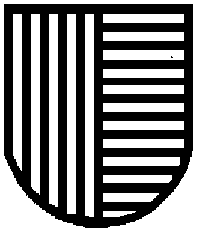 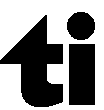 